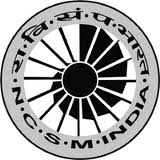 Application for Traineeship in the area of  Crafts  at Regional Science Centre, Tirupati ,A.P. on a consolidated Stipend of Rs. 12,000/- P.M., vide advertisement no : 02/2022 Closing Date : 15.11.20221.	Name in full 				:					(in block letters)2.	Address in full	   (a)	Permanent	:									                       PIN 		   (b)	   Present		:										           PIN		   (c)   Telephone No.	:__________________    Mobile No. _____________________		   (d)   Email Id              : 3.	Date of Birth 			           :                                                                               D  D    M   M  Y   Y   Y   Y4.	Father’s Name/*Guardian’s Name*	:	Address						Occupation				:* Incase of married woman Husband name may be furnished5.	Do you belong to Scheduled Caste/		:         Yes  /  No            Scheduled Tribe/OBC? 	(State ‘Yes’ or ‘No’. If yes, indicate Caste)6.	Particulars of Educational Qualifications:7.	Language known :8.	Have your any relative working in this Centre :      Yes  /  No If yes, please give details.Note : Information in respect of Sr.Nos.3, 5, 6 and 7 should be supported by attested copies of certificates & testimonials, otherwise the application will not be considered. Canvassing in any form and/or bringing in any influence, political or otherwise, will be treated as a disqualification for the Traineeship..I hereby declare that the information furnished in this application is true and correct to the best of my knowledge and belief.Date :										              Candidates Signature	Examination(s) PassedName of School/ College/UniversityDivision/ Class obtained % of Marks obtainedYear of PassingSubject(s) takenS.S.L.C./S.S.C/ MatriculationI.T.I.GraduationOther QualificationsTeluguEnglishHindi Other Language